2. האם אפשרי לצייר מצולע על דף משבצות ולחלק אותו לשני חלקים חופפים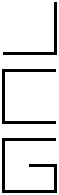 א. באמצעות הקו מהציור העליון?ב. באמצעות הקו מהציור האמצעי?ג. באמצעות הקו מהציור התחתון?תשובה. כל לכל השאלות. פתרון. .